Оплата Оргвзноса для физических лиц осуществляется путем перечисления денежных средств на банковский счет НИУ «МЭИ» по следующим реквизитам:ОГРН 1027700251644ИНН 7722019652    КПП 772201001Получатель: УФК по г. Москве (ФГБОУ ВО «НИУ «МЭИ», л/с20736X97140)Буква X в лицевом счете – в латинской транскрипцииКазначейский счет № 03214643000000017300Наименование банка получателя:ГУ Банка России по ЦФО//УФК по г.Москве г.МоскваЕдиный казначейский счет: 40102810545370000003БИК 004525988ОКВЭД  72.19  72.20     ОКПО 02066411КБК 00000000000000000130  В назначении платежа необходимо указать:Оргвзнос 30МНТК, т. 2130230. Рег. Номер 30-xxxx, Фамилия И.О. участника.Величина оргвзноса за один тезис 720 р., в т.ч. НДС.После оплаты необходимо загрузить в личный кабинет квитанцию об оплате.Инструкция по оплате через Сбербанк Онлайн:Войти в «Сбербанк Онлайн»На главной странице выбрать «Платежи»В разделе «Платежи» выбрать «Образование», далее «Вузы, колледжи, техникумы»В строке поиска ввести ИНН НИУ «МЭИ»: 7722019652В открывшемся окне выбрать «МЭИ Конференции»Указать регистрационный номер 30-хххх.Заполнить необходимые данные:в поле ВУЗ: указать Ваш вуз, например, ИГЭУ;в назначении платежа указать: Оргвзнос 30МНТК, т.2130230, рег.№ 30-хххх, Фамилия И.О. участникаФИО плательщика: ФИО проводящего оплатуСумма платежа: 720 руб. Нажать кнопку «Продолжить»Ввести сумму и нажать кнопку «Продолжить»ПОДТВЕРДИТЬ ОПЛАТУСохранить чек и прикрепить его в своём личном кабинете.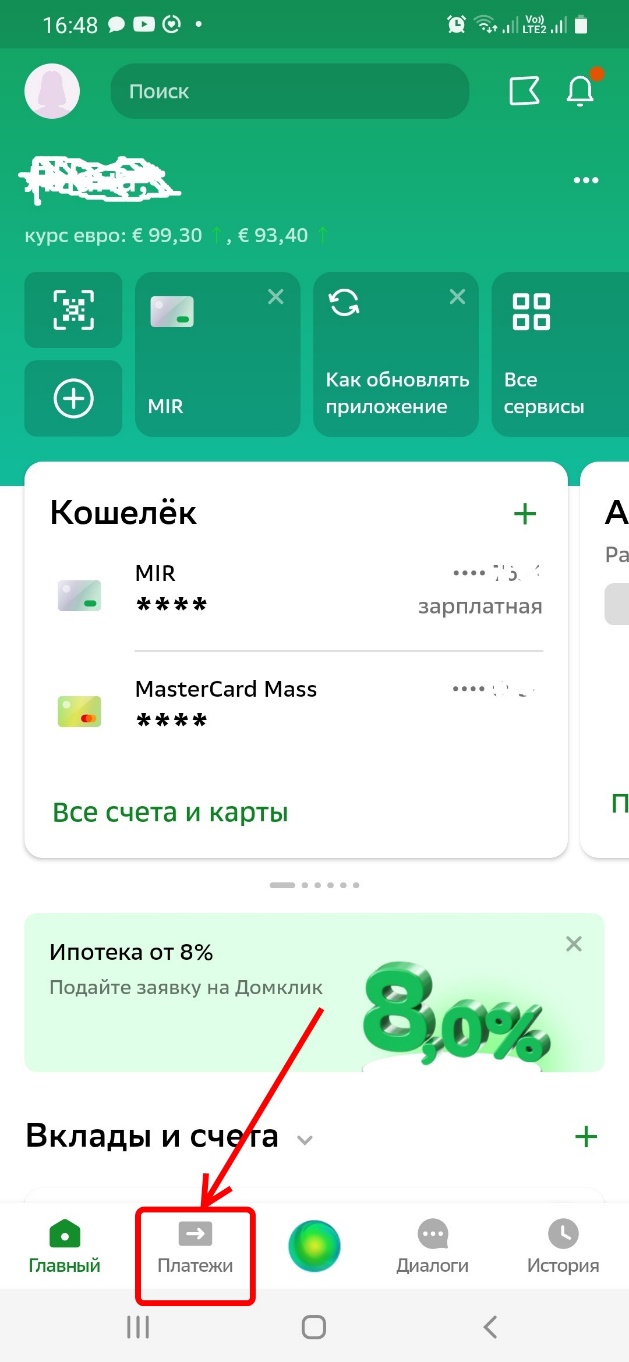 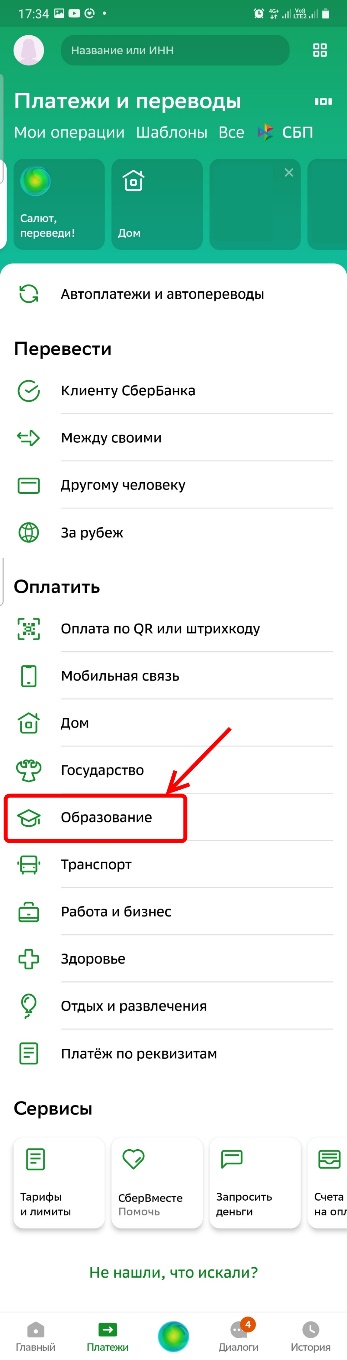 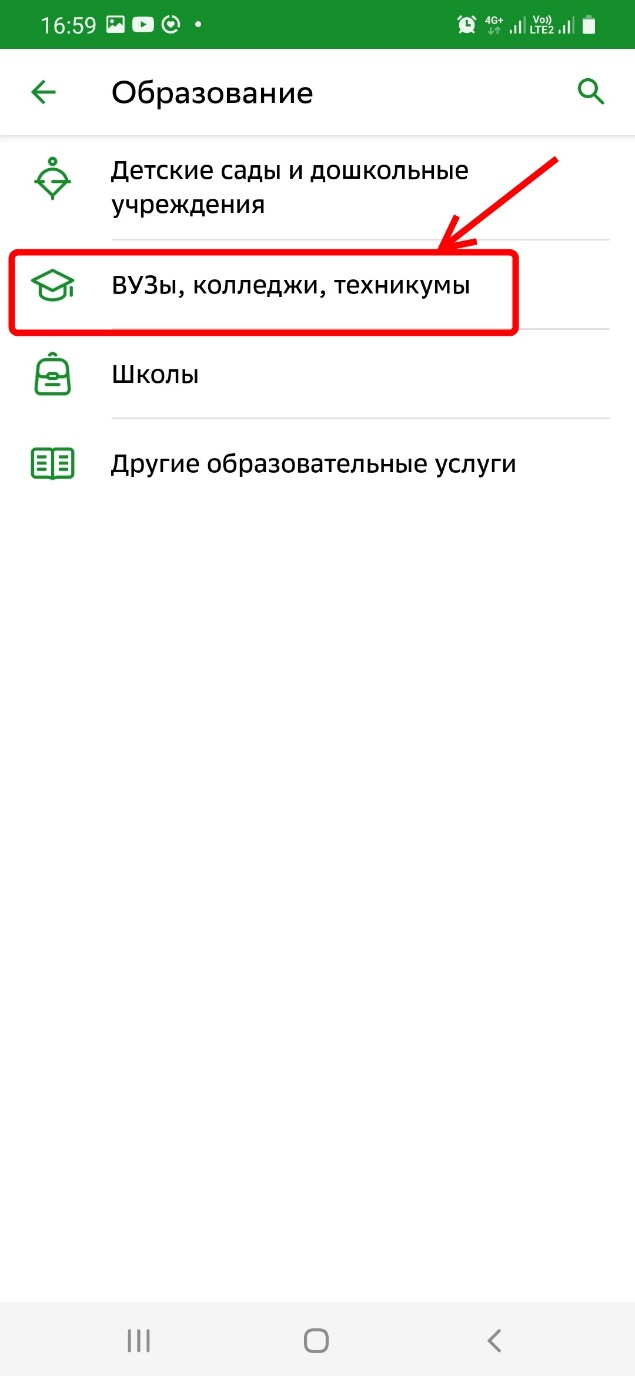 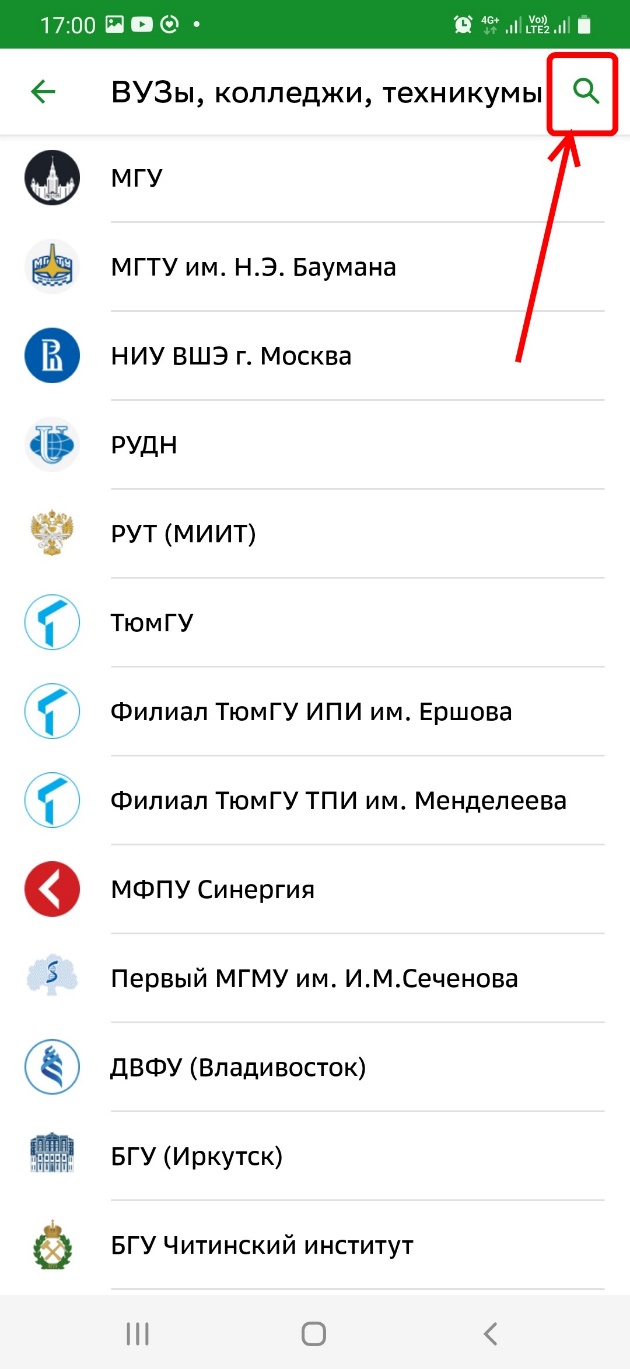 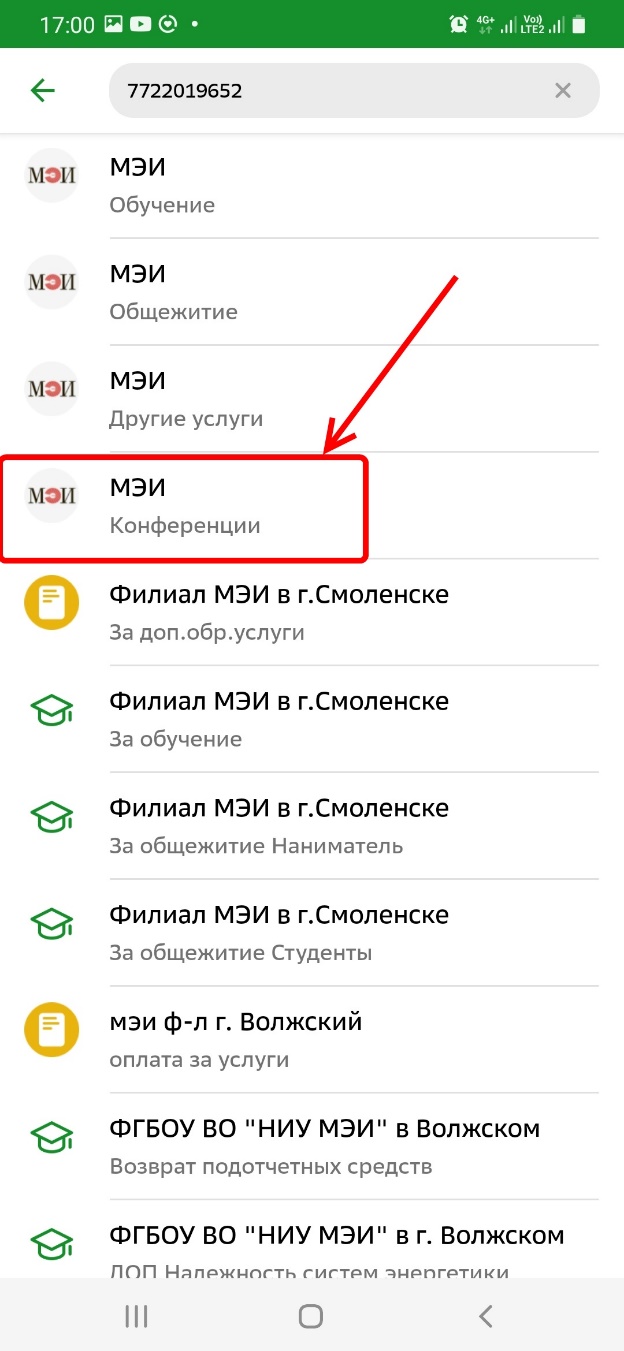 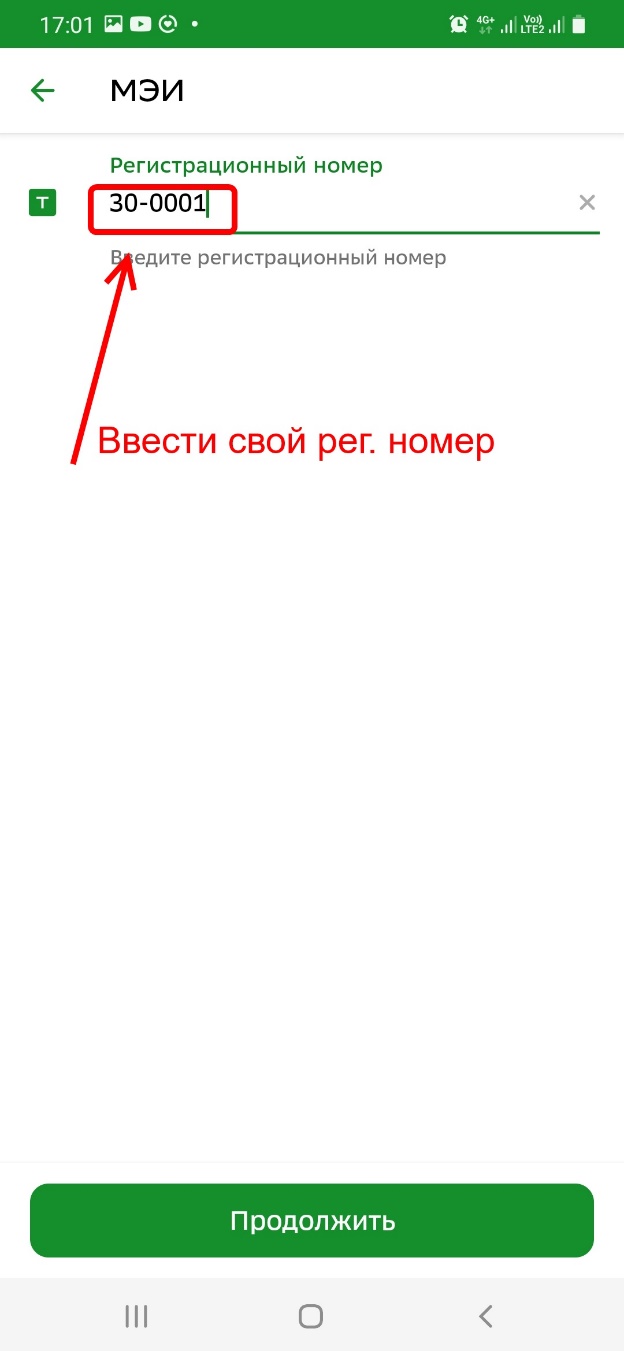 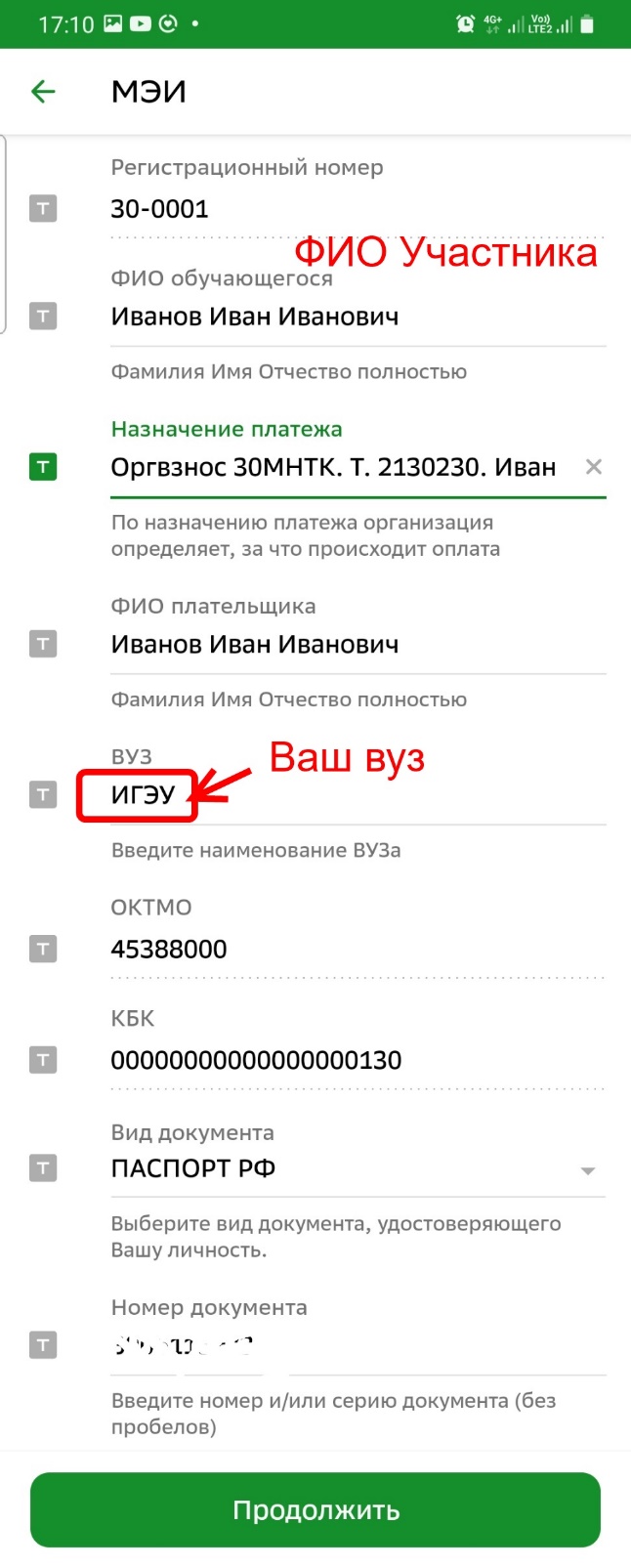 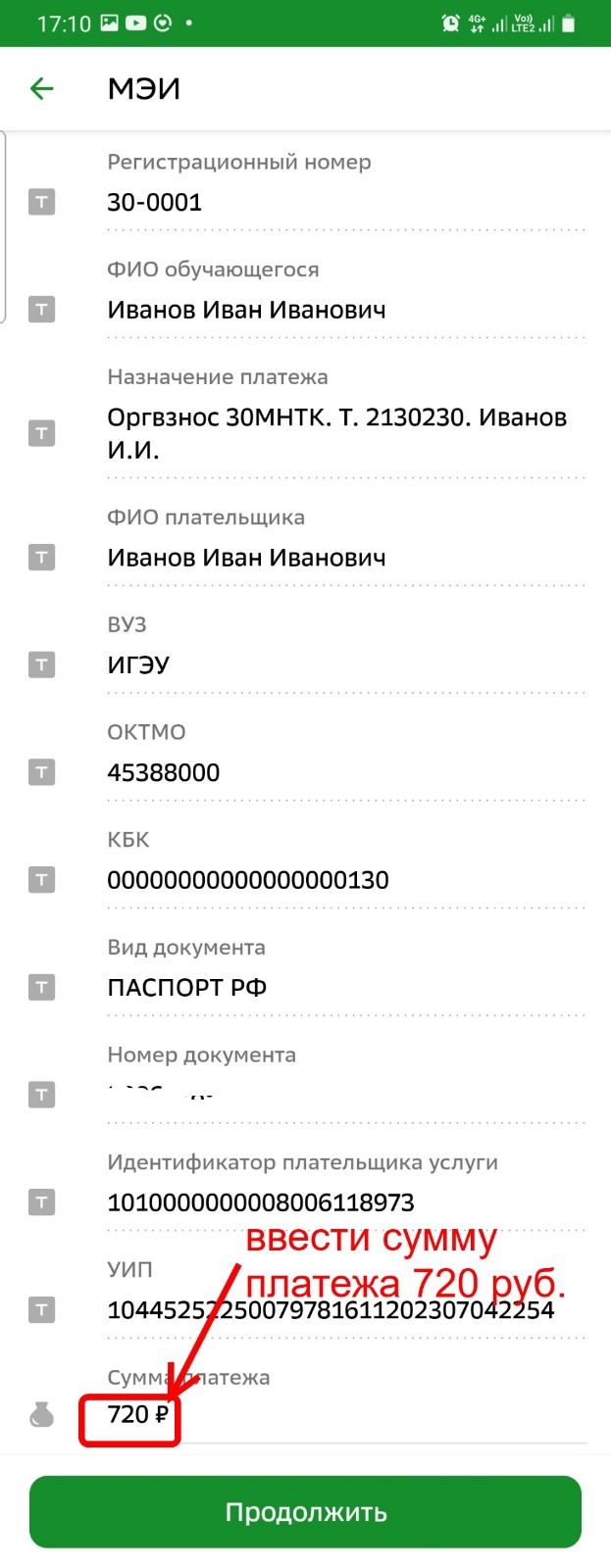 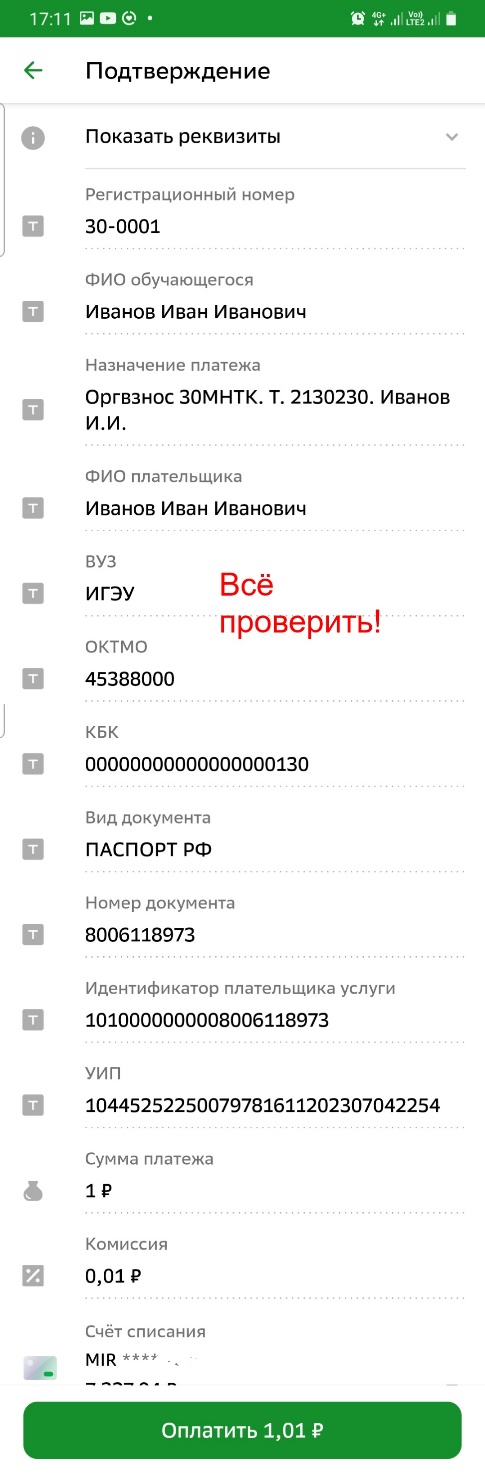 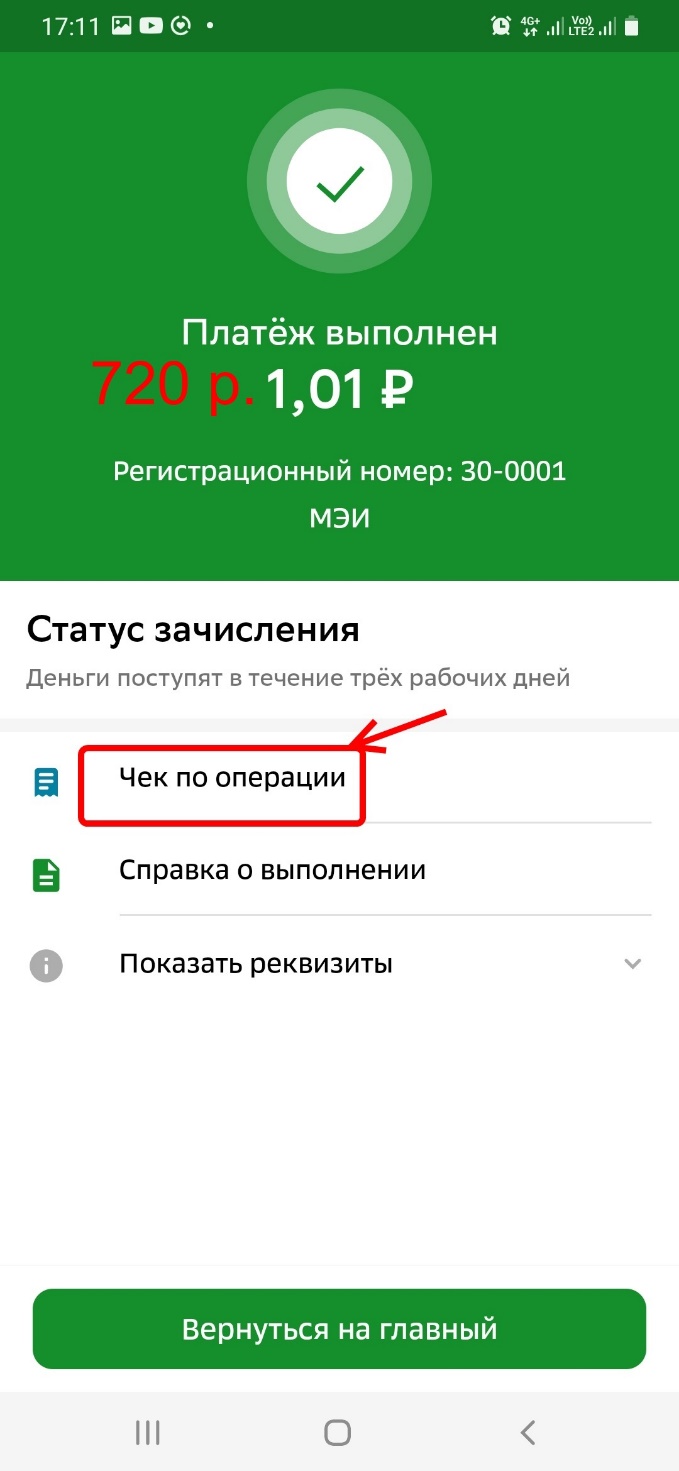 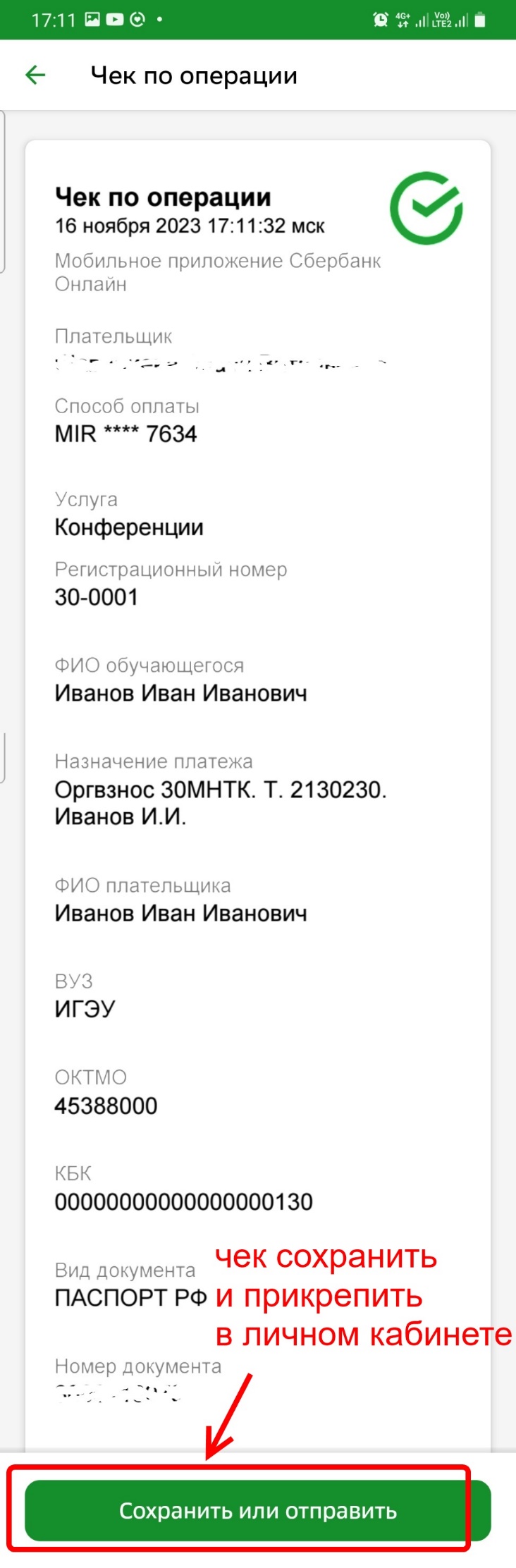 